
СКОРО В ШКОЛУ. ДЕКОРАТИВНОЕ РИСОВАНИЕ
НА КВАДРАТЕИнтеграция образовательных областей: «Коммуникация», «Чтение художественной литературы», «Здоровье», «Художественное творчество», «Труд».Виды детской деятельности: игровая, коммуникативная, продуктивная, восприятие художественной литературы.Цели: закреплять умение составлять рассказ по памяти на тему «Что я видел в школе», оформлять декоративную композицию на квадрате, используя цветы, листья, дуги; учить подбирать обобщающие слова для группы предметов; развивать фонематический слух, эстетические чувства, воображение; упражнять в рисовании кистью (концом, плашмя и т. д.); воспитывать инициативу, самостоятельность, активность.Планируемые результаты: умеет составлять рассказ, употребляя в речи сравнительные прилагательные и образные выражения; владеет навыком диалогической речи, формулирует ответы на наводящие вопросы педагога в процессе пересказа; умеет отгадывать загадки; различает жанры литературного произведения; самостоятельно выполняет рисунок декоративного орнамента.Материалы и оборудование: картинки с изображением школьных принадлежностей; квадрат белой бумаги или любого светлого тона размером 20 × 20 см, гуашь, кисти.Содержание
организованной деятельности детей1. Введение игрового момента.– У нас в гостях Мальвина. Она очень любит учиться, поэтому приглашает нас в школу.2. Развитие речи «Скоро в школу».– 1 сентября – праздник первого звонка. Это самый долгожданный день для тех, кто впервые переступит школьный порог. Это праздник и для первоклашек, и для всех школьников. Этот день для них самый волнующий и запоминающийся. Отгадайте загадки о школьных принадлежностях и расскажите, зачем нужны эти предметы ученикам?Буквы-значки, как бойцы на парад,В строгом порядке построились в ряд.				(Алфавит.)Новый дом несу в руке,Дверцы дома – на замке.Тут жильцы бумажные,Все ужасно важные.			(Портфель.)По черному белымПишут то и дело.Протрут тряпицей –Чиста страница.			(Доска.)Я люблю прямоту,Я сама прямая.Сделать новую чертуВам я помогаю.Что-нибудь без меняНачертить сумей-ка.Угадайте-ка, друзья,Кто же я?.. (Линейка.)То я в клетку, то в линейку, –Написать по ним сумей-ка,Можешь и нарисовать,Называюсь я… (тетрадь).На столе передо мнойЗакрутился шар земной:Арктика, экватор, полюс, –Уместил всю землю… (глобус).Свою косичку без опаскиОна обмакивает в краски.Потом окрашенной косичкойВ альбоме водит по страничке. 			(Кисть.)3. Декоративное рисование на квадрате.– Давайте сделаем для Мальвины подарок – платочки. Рассмотрите цветы, народные орнаменты, платки, ткани, оформленные цветами и листьями.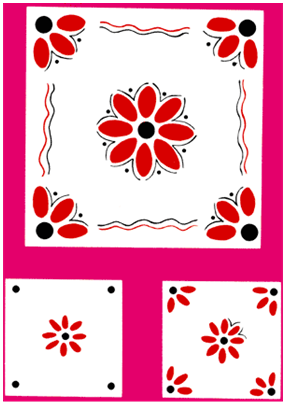 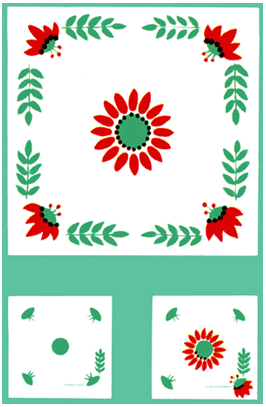 – Какие цветы и листья можно использовать? Как получить из имеющихся красок светлые оттенки красного, голубого?Дети изображают орнамент на квадратных листах бумаги.4. Итог занятия.– Рассмотрите все рисунки и выберите наиболее интересные. Что на них изображено? Я – твой товарищ, капитан,Когда разгневан океан,И ты скитаешься во мглеНа одиноком корабле, –Зажги фонарь во тьме ночнойИ посоветуйся со мной:Я закачаюсь, задрожу –И путь на север укажу.                          (Компас.)Не похож на человека,Но имеет он сердечко.И работе круглый годОн сердечко отдает.Пишет он, когда диктуют,А сегодня вечеркомОн и чертит, и рисует.Он раскрасил мой альбом.                          (Карандаш.)